О внесении изменений в постановление администрации муниципального образованияСоль-Илецкий городской округ от 10.04.2018№ 794-п «Об утверждении положения «О порядке применения взысканийза несоблюдение ограничений и запретов, требованийо предотвращении или урегулировании конфликта интересови неисполнение обязанностей, установленных в целяхпротиводействия коррупции, и увольнения в связи с утратойдоверия лиц, замещающих должности муниципальной службыв администрации муниципального образованияСоль-Илецкий городской округ, а также в самостоятельныхструктурных подразделениях»      В соответствии со статьей 27.1 Федерального закона от 02.03.2007 № 25-ФЗ «О муниципальной службе в Российской Федерации» (в редакции ФЗ   от 16.12.2019 № 432-ФЗ), Федеральным законом от 25 декабря 2008 года № 273-ФЗ «О противодействии коррупции», постановляю:                         1. Внести в постановление администрации муниципального образования Соль-Илецкий городской округ от 10.04.2018 № 794-п «Об утверждении положения «О порядке применения взысканий за несоблюдение ограничений и запретов, требований о предотвращении или урегулировании конфликта интересов и неисполнение обязанностей, установленных в целях противодействия коррупции, и увольнения в связи с утратой доверия лиц, замещающих должности муниципальной службы в администрации муниципального образования Соль-Илецкий городской округ, а также в самостоятельных структурных подразделениях» следующие изменения:     1.1. Название постановления изложить в новой редакции:  «Об утверждении положения о порядке применения взысканий за несоблюдение ограничений и запретов, требований о предотвращении или об урегулировании конфликта интересов и неисполнение обязанностей, установленных в целях противодействия коррупции муниципальными служащими администрации муниципального образования Соль-Илецкий городской округ».1.2. Пункт 1 постановления изложить в следующей редакции:  «1. Утвердить Положение о порядке применения взысканий за несоблюдение ограничений и запретов, требований о предотвращении или об урегулировании конфликта интересов и неисполнение обязанностей, установленных в целях противодействия коррупции муниципальными служащими администрации муниципального образования Соль-Илецкий городской округ согласно приложению к настоящему постановлению».1.3. Приложение к постановлению утвердить согласно приложению к настоящему постановлению.  2. Контроль за исполнением настоящего постановления возложить на заместителя главы администрации городского округа – руководителя аппарата В.М. Немича.  3. Постановление вступает в силу после его официального опубликования (обнародования).  Глава муниципального образования Соль-Илецкий городской округ 					        А.А. Кузьмин Верно Главный специалист организационного отдела                           О.А. Кузьмина Разослано: в прокуратуру Соль-Илецкого района, самостоятельные структурные подразделения, сектор по вопросам муниципальной службы и кадровой работе Приложениек постановлению администрации муниципального образования Соль-Илецкий городской округ от _____________ № _________Положениео порядке применения взысканий за несоблюдение ограничений и запретов, требований о предотвращении или об урегулировании конфликта интересов и неисполнение обязанностей, установленных в целях противодействия коррупции муниципальными служащими администрации муниципального образования Соль-Илецкий городской округ1. Настоящее положение разработано в соответствии с Федеральным законом от 25.12.2008 № 273-ФЗ «О противодействии коррупции», со статьями 14.1, 15 и 27 Федерального закона от 02.03.2007 № 25-ФЗ «О муниципальной службе в Российской Федерации» (в редакции ФЗ от 16.12.2019 № 432-ФЗ), Трудовым кодексом Российской Федерации и определяет порядок применения взысканий за несоблюдение ограничений и запретов, требований о предотвращении или об урегулировании конфликта интересов и неисполнение обязанностей, установленных в целях противодействия коррупции муниципальными служащими администрации муниципального образования Соль-Илецкий городской округ.2. За совершение дисциплинарного проступка работодатель имеет право применить дисциплинарные взыскания, предусмотренные статьей 27 Федерального закона от 02.03.2007 № 25-ФЗ «О муниципальной службе в Российской Федерации», а именно:1) замечание;2) выговор;3) увольнение с муниципальной службы по соответствующим основаниям.3. Взыскания, предусмотренные статьями 14.1, 15 и 27 Федерального закона от 02.03.2007 № 25-ФЗ «О муниципальной службе в Российской Федерации», применяются представителем нанимателя (работодателем) в порядке, установленном нормативными правовыми актами Оренбургской области и настоящим Положением, на основании:1) доклада о результатах проверки, проведенной кадровой службой (специалистом по профилактике коррупционных и иных правонарушений) соответствующего органа местного самоуправления;2) рекомендации комиссии по соблюдению требований к служебному поведению муниципальных служащих и урегулированию конфликта интересов в случае, если доклад о результатах проверки направлялся в комиссию;3) доклада подразделения кадровой службы (специалиста по профилактике коррупционных и иных правонарушений) о совершении коррупционного правонарушения, в котором излагаются фактические обстоятельства его совершения, и письменного объяснения муниципального служащего только с его согласия и при условии признания им факта совершения коррупционного правонарушения (за исключением применения взыскания в виде увольнения в связи с утратой доверия);4) объяснений муниципального служащего;5) иных материалов.4. В период проверки кадровая служба (специалист по профилактике коррупционных и иных правонарушений) запрашивает у муниципального служащего, в отношении которого проводится проверка, письменные объяснения относительно информации, являющейся основанием для проведения проверки. Если по истечении двух рабочих дней со дня получения данного запроса соответствующее объяснение муниципальным служащим не представлено, специалистом кадровой службы составляется в письменной форме акт о непредставлении объяснений.  Непредставление муниципальным служащим объяснений не является препятствием для применения взыскания.5. По окончании проверки кадровой службой (специалистом по профилактике коррупционных и иных правонарушений) подготавливается доклад, в котором указываются факты и обстоятельства, установленные в ходе проверки. При этом в докладе должно содержаться одно из следующих предложений:а) об отсутствии оснований для применения к муниципальному служащему мер юридической ответственности;б) о применении к муниципальному служащему мер юридической ответственности;в) о представлении материалов проверки в соответствующую комиссию по соблюдению требований к служебному поведению муниципальных служащих и урегулированию конфликта интересов.Данный доклад подписывается специалистом кадровой службы и не позднее трех рабочих дней со дня истечения срока, установленного для проведения проверки, представляется представителю нанимателя (работодателю).6. В случае если доклад о результатах проверки содержит сведения об отсутствии факта совершения муниципальным служащим, в отношении которого проводилась проверка, коррупционного правонарушения, представитель нанимателя (работодатель) в течение трех рабочих дней со дня поступления доклада о результатах проверки принимает решение об отсутствии оснований для применения к муниципальному служащему взыскания.7. В случае если доклад о результатах проверки содержит сведения о наличии факта совершения муниципальным служащим, в отношении которого проводилась проверка, коррупционного правонарушения, представитель нанимателя (работодатель) в течение трех рабочих дней со дня поступления доклада о результатах проверки принимает одно из следующих решений:а) о применении к муниципальному служащему меры юридической ответственности;б) о представлении материалов проверки в соответствующую комиссию по соблюдению требований к служебному поведению муниципальных служащих и урегулированию конфликта интересов.8. Представитель нанимателя (работодатель) в течение трех рабочих дней со дня поступления рекомендаций комиссии по соблюдению требований к служебному поведению муниципальных служащих и урегулированию конфликта интересов принимает решение о применении к муниципальному служащему соответствующего взыскания либо об указании муниципальному служащему на недопустимость нарушения требований к служебному поведению и (или) требований об урегулировании конфликта интересов.В муниципальном правовом акте о применении к муниципальному служащему взыскания в качестве основания применения взыскания указывается часть 1 или 2 статьи 27.1 Федерального закона 02.03.2007 № 25-ФЗ «О муниципальной службе в Российской Федерации».9. Дисциплинарные взыскания применяются не позднее одного месяца со дня обнаружения дисциплинарного проступка или поступления информации о совершении муниципальным служащим коррупционного правонарушения, не считая периода временной нетрудоспособности муниципального служащего, пребывания его в отпуске, других случаев его отсутствия на службе по уважительным причинам, а также времени проведения проверки и рассмотрения ее материалов комиссией по соблюдению требований к служебному поведению муниципальных служащих и урегулированию конфликта интересов.При применении взысканий учитываются характер совершенного муниципальным служащим коррупционного правонарушения, его тяжесть, обстоятельства, при которых оно совершено, соблюдение муниципальным служащим других ограничений и запретов, требований о предотвращении или об урегулировании конфликта интересов и исполнение им обязанностей, установленных в целях противодействия коррупции, а также предшествующие результаты исполнения муниципальным служащим своих должностных обязанностей.  10. Решение представителя нанимателя (работодателя) о применении взыскания объявляется муниципальному служащему под роспись в срок и порядке, предусмотренные Трудовым кодексом Российской Федерации.11. Муниципальный служащий вправе обжаловать решение о применении к нему взыскания в порядке, установленном законодательством Российской Федерации.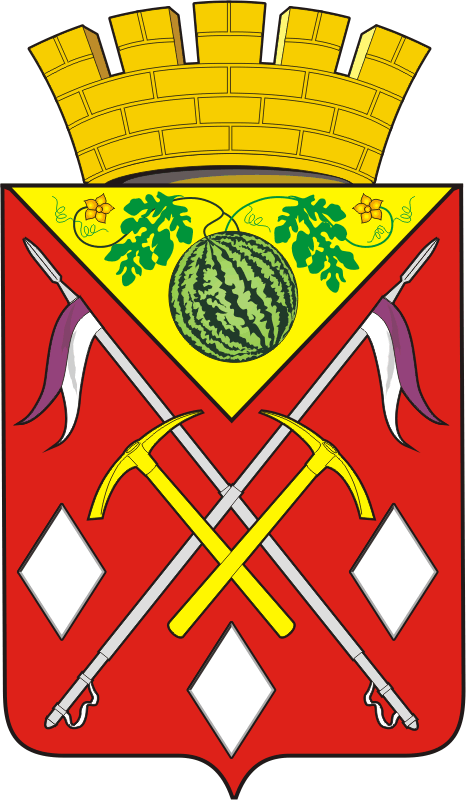 АДМИНИСТРАЦИЯМУНИЦИПАЛЬНОГООБРАЗОВАНИЯСОЛЬ-ИЛЕЦКИЙГОРОДСКОЙ ОКРУГОРЕНБУРГСКОЙ ОБЛАСТИПОСТАНОВЛЕНИЕ____________ № ______